Magnetic Phase Diagram of Cr100-xOsx alloysPR Fernando1, ARE Prinsloo1, CJ Sheppard1 and JAL Lodya21Department of Physics, University of Johannesburg, PO Box 524, Auckland Park, 2006, South Africa
2Sasol Technology, Research & Development, 1, Klasie Havenga Road, Sasolburg, 1947, South AfricaAuthor e-mail address: alettap@uj.ac.zaAbstract: The magnetic phase diagram of Cr100-xOsx exhibits a triple point at 315 K and for a concentration x = xL = 0.14, where the incommensurate (I) spin-density-wave (SDW), commensurate (C) SDW and paramagnetic (P) phases coexist. Previous studies focused on measurements around the triple point and concentrations up to x = 2. The possible merits of an investigation into the magnetic phase diagram of Cr-Os specifically at high diluent concentrations should be considered against the background of other Cr alloys with group-8 diluents, such as those of Cr-Re and Cr-Ru. These alloys show interesting features for x >> xL, such as superconducting properties and quantum critical behaviour. Thus, in order to initiate similar studies a polycrystalline Cr100-xOsx alloy series with 2 < x < 22 were prepared and characterized using scanning electron microscopy, electron microprobe analysis and X-ray diffraction. Electrical resistivity (ρ) and magnetization (M) measurements as a function of temperature (T) were performed in the temperature range of 2 K < T < 1100 K. These results were used to obtain the Néel transition temperatures (TN) of the various alloys and to map out the magnetic phase diagram of the Cr100-xOsx alloy system for x > 2.IntroductionThe magnetic phase diagram of Cr100-xOsx exhibits a triple point at 315 K and for a concentration x = xL = 0.14, where the incommensurate (I) spin-density-wave (SDW), commensurate (C) SDW and paramagnetic (P) phases coexist [1, 2]. Previous studies on the physical properties of Cr-Os included heat capacity (Cp) [2], electrical resistivity (ρ) [2, 3, 4], thermal expansion [2, 4] and magnetic susceptibility (χ) [5, 6]. These studies focused on measurements around the triple point and concentrations up to x = 2, leaving the phase diagram of Cr-Os incomplete for x  xL. It is surprising that the Cr-Os magnetic phase diagram has not been fully explored and is still unknown for concentrations x ˃ 2 [1-6], as the magnetic phase diagrams of many Cr alloys with group-8 metals, such as Cr with Re and Ru have very interesting properties for x  xL [1]. These properties include possible superconducting behaviour existing together with antiferromagnetism [1], as well as quantum critical behaviour [7, 8]. These properties are strongly associated with current interests as is revealed in recent literature [7-12]. Superconducting properties in Cr-Os alloys with very high concentrations of Os have been previously reported [13, 14, 15]. Alloys containing 25, 28 and 33 at.% Os show superconducting transition temperature (Ts) at 2.4 and 2.75, 4.03 and 1.03 K, respectively [13, 14, 15]. This is in agreement with results obtained for other alloys with group-8 diluents such as in the case of Cr-Ir, Cr-Ru and Cr-Rh [14, 16].In order to extend the investigations of the unique properties of Cr alloys with group-8 diluents and to be ultimately inclusive of all Cr alloys with group-8 metals, the present investigation focusses on the properties of the Cr100-xOsx alloys with 2  x  22. This study utilizes electrical resistivity (ρ) and magnetization (M) measurements in order to complete the phase diagram of Cr100-xOsx, from which further investigations can follow.ExperimentalPolycrystalline binary Cr100-xOsx alloys with 2  x  22 were prepared by arc melting in a purified low pressure argon atmosphere from Cr and Os of mass fractional purities of 99.999% and 99.99% respectively. The constituent metals were melted fifteen times in total, turning it upside down between melts with two crushes after every five melts in order to improve the homogeneity. Powder X-ray diffraction (XRD) analyses, using Cu-K was used to characterize the samples structurally and confirm whether the samples were single or multi-phase. The actual elemental composition and homogeneity were determined using electron microprobe analyses. Electrical resistivities () were measured in the range 2 ≤ T ≤ 380 K, using the Quantum Design Physical Properties Measurement System (PPMS) incorporating the appropriate measurement option. Resistivity measurements for the temperature range 273 K to 1100 K were performed under high vacuum using the standard dc-four probe method with Keithley instrumentation. In order to eliminate the thermal EMF the sample current was reversed for each set of readings [17]. For samples with transitions in a range 300 K ≤ T ≤ 700 K the PPMS with the vibrating sample magnetometer (VSM) oven option were used to measure the magnetization (M) on heating in an applied magnetic field of 20 kOe. The Quantum Design Magnetic Property Measurement System (MPMS) was used to measure the magnetization for samples with transitions in the temperature range 2 K ≤ T ≤ 390 K. These samples were zero field cooled (ZFC) to 2 K and measurements were taken on heating in an applied magnetic field of 50 Oe.  Results and discussionFigure 1(a) and (b) show the X-ray diffraction (XRD) spectra of the as-cast Cr98Os2 and Cr87Os13 in grey, while the XRD spectrum for pure Cr is shown in black. The XRD spectra were compared to that in the Joint Council of Powder Diffraction Database (JCPDD) for pure body centred cubic (bcc) Cr (reference number: 04-008-5987). Comparing the relative peak positions, obtained from the JCPDD data base to the current XRD spectra of Cr98Os2 and Cr87Os13, it is observed that only the primary reflections [110], [200], [211] and [220] were obtained. The absence of any other reflections, which might be observed for other Cr-Os binary alloys, indicates that the current alloys were in single phase. Since annealing of the samples created additional phases it was decided to only use as-cast samples in the present study.It is also observed in Figure 1(a) and (b) that for the Cr-Os alloys the primary reflections are slightly shifted to lower 2 values, relative to the primary peak positions of pure Cr. This displacement is more apparent for  Cr87Os13 than for  Cr98Os2 though,  i.e. it increases with increasing 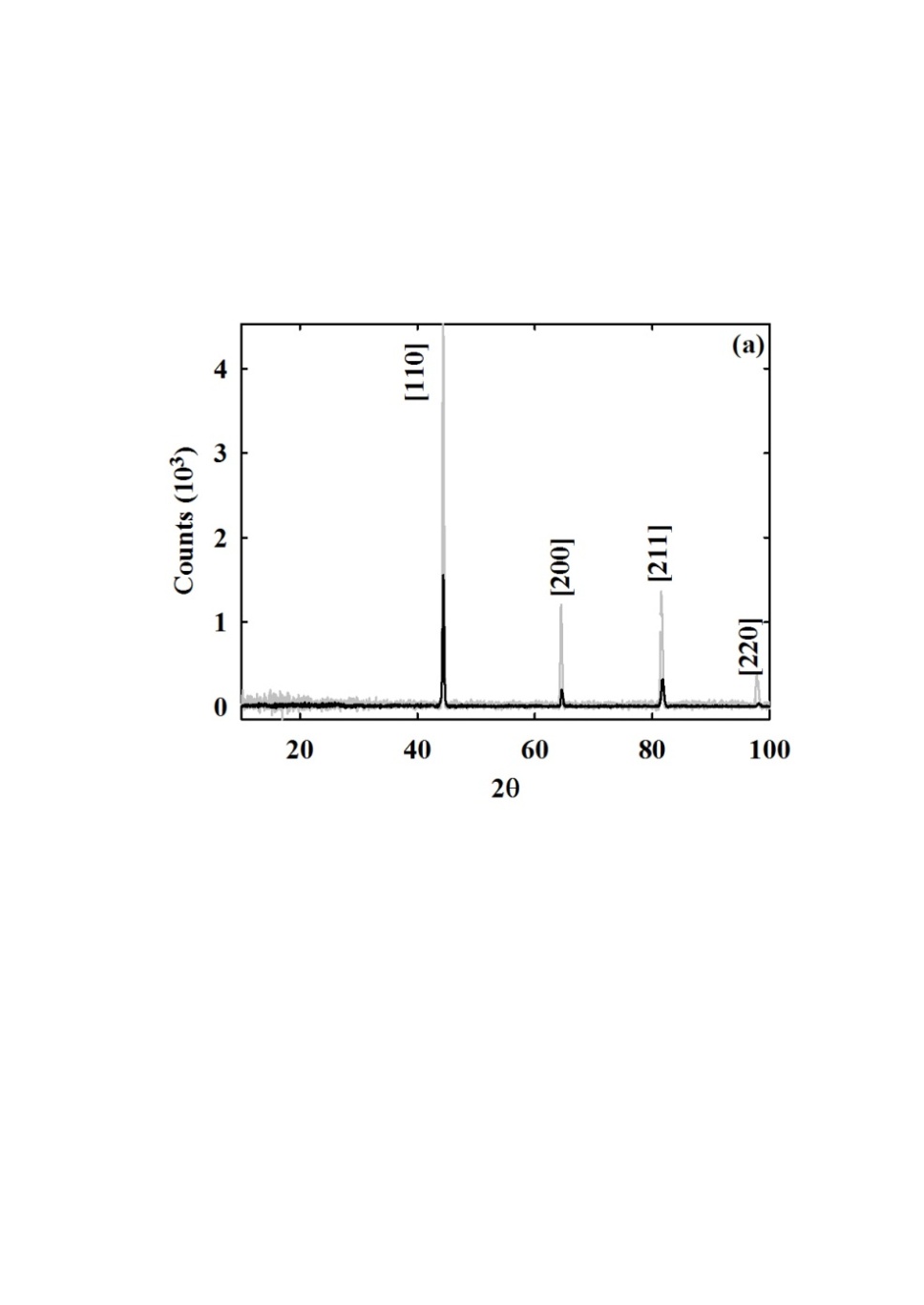 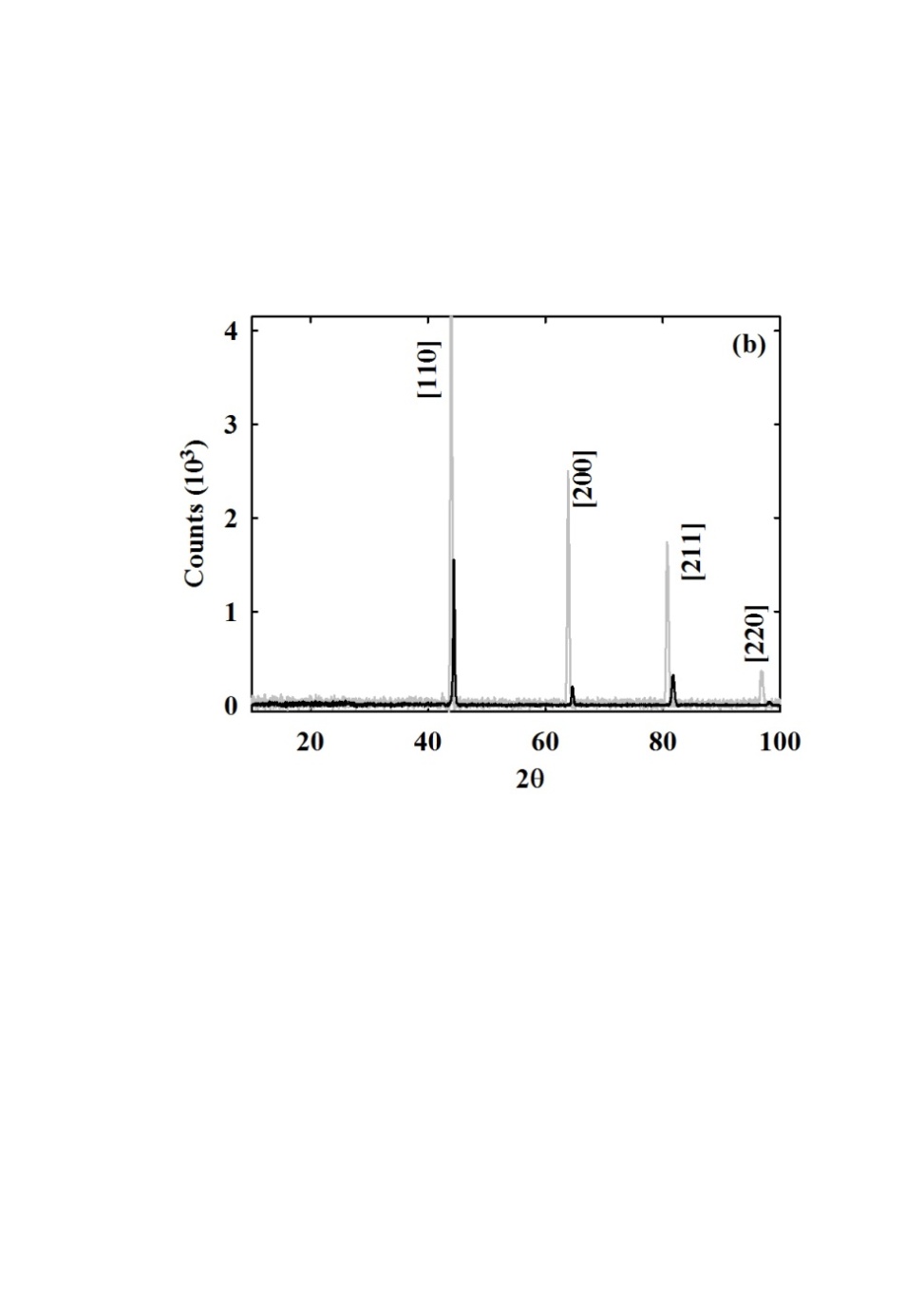 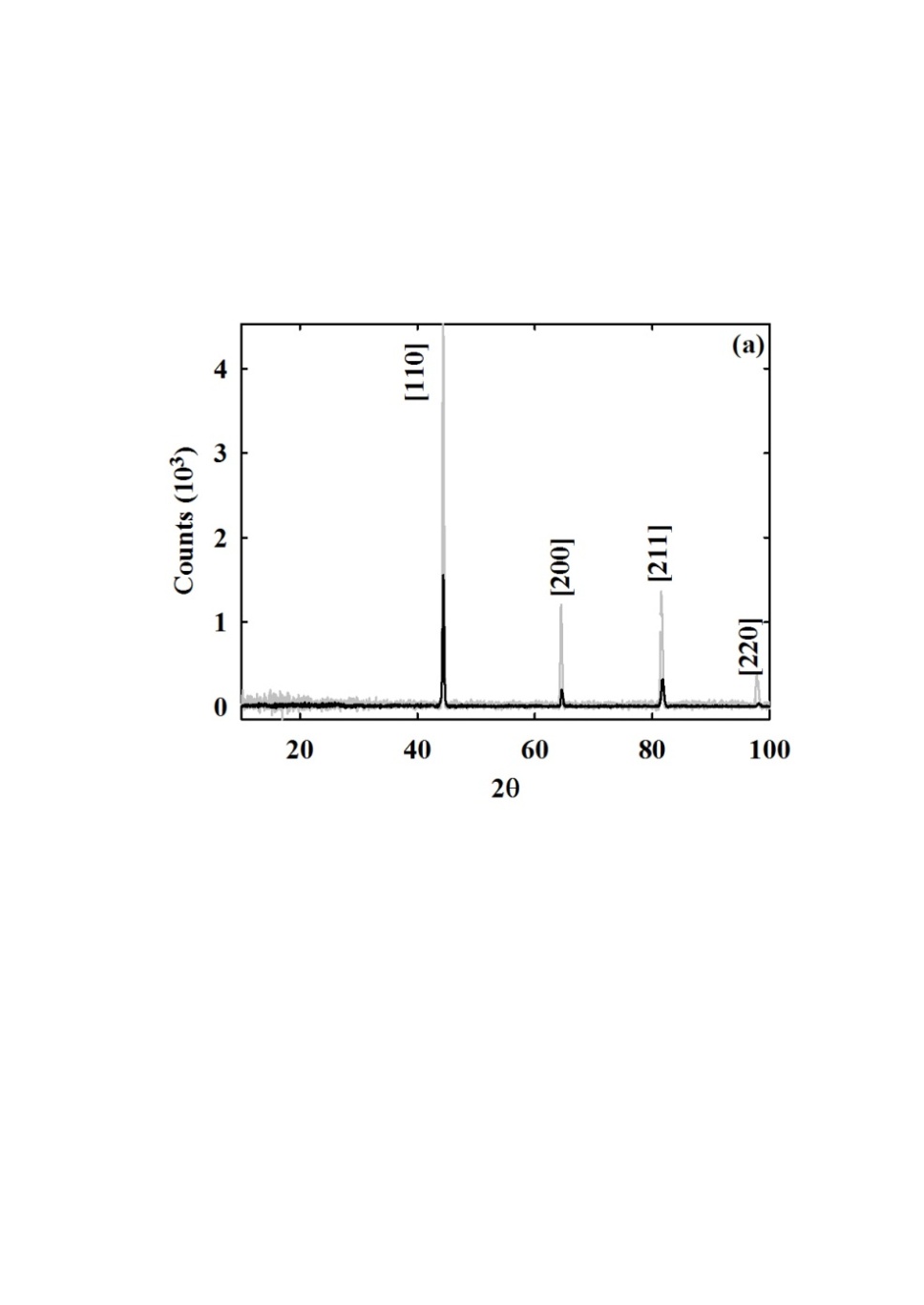 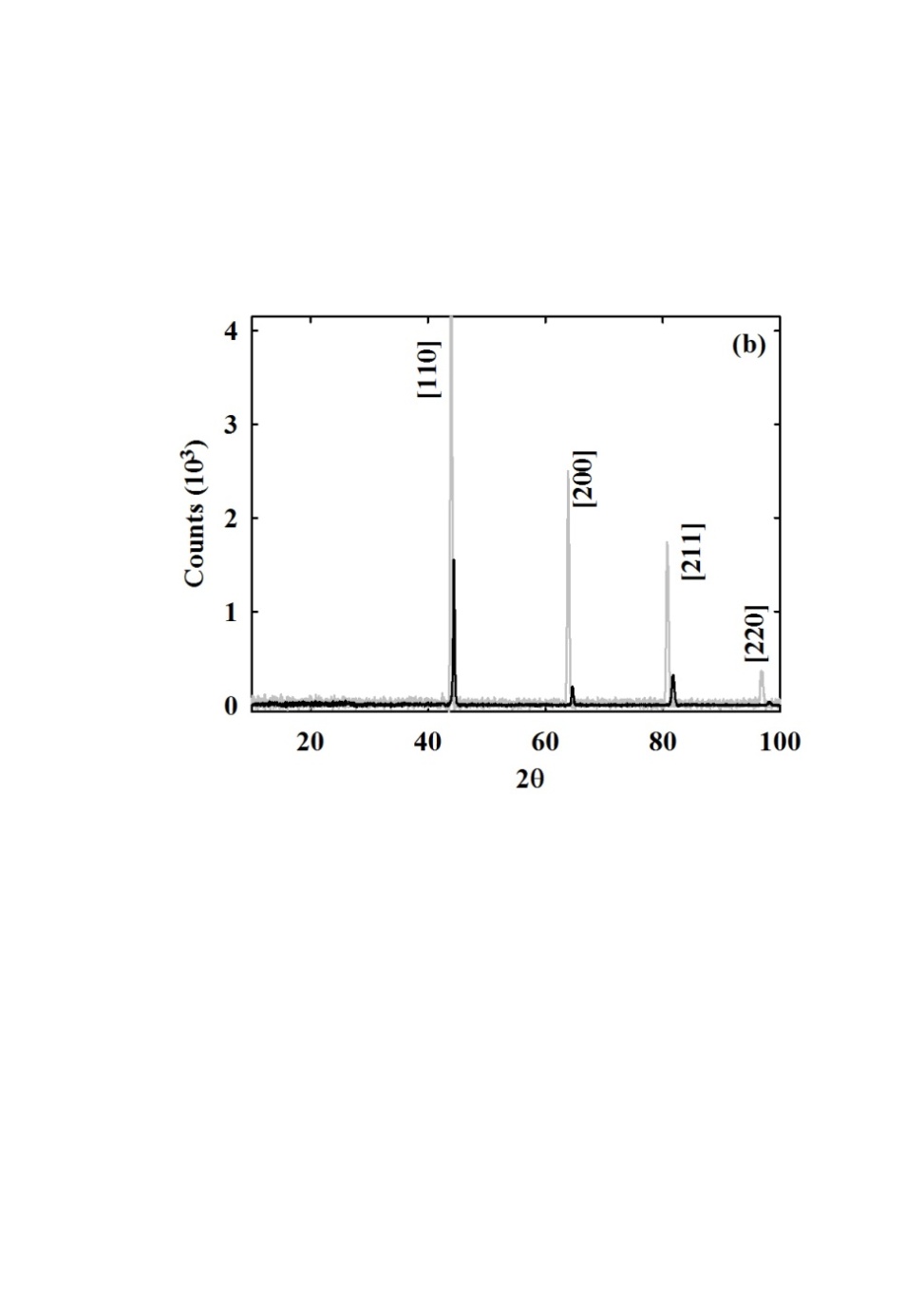 Figure 1. XRD patterns for (a) Cr98Os2 and (b) Cr87Os13 alloys are shown in grey, together with the pattern expected for pure Cr shown in black. The (hkl) Miller indices of the various reflections obtained from the JCPDD expected for the profile of bcc Cr are indicated (reference number: 04-008-5987). Os concentration. It is believed that the shift is caused by a distortion in the lattice parameter due to the addition of the large Os atoms. The lattice parameters (a) as function of x for Cr100-xOsx alloys, as calculated from the XRD results, are represented by solid circles Figure 2. The lattice parameter increased linearly from the value of 0.28800 nm obtained for pure Cr to 0.29108 nm for the Cr78Os22 alloy. Following the work of Vegard [18] the theoretically expected lattice parameters were calculated using:,					(1)where aCr and aOs refer to the lattice parameters of Cr and Os at room temperature, respectively, and aalloy is the calculated value for the lattice parameter for the specific Cr100-xOsx alloy. The values obtained using equation (1) is represented by the open triangles in Figure 2, these correspond well with those calculated from XRD results. A linear fit, , to the data in the investigated concentration range gives b = (1.410-3  2.510-5) Å/at.% Os and c = (2.9  3.210-4) Å.Electron microprobe analyses of the Cr-Os alloys indicate that all the samples are homogeneous in composition and that the actual concentrations of the Os vary by less than 1 at.% from the nominal concentrations. The relatively small deviation in the actual and nominal concentrations can be attributed to mass losses during the manufacturing process of Cr alloys, due to the evaporation and diffusion of tiny mass particles during melting and/or to the mass losses during crushing process. Representative (T) curves for Cr100-xOsx alloys with 2  x  22 are shown in Figures 3(a) and (b). Well defined anomalies appear in the form of clear minima followed by prominent domes in all the (T) curves for alloys with x ≤ 13. This behaviour is associated with the formation of the SDW on entering the antiferromagnetic phase on cooling through the Néel temperature (TN) [1]. The sudden increase in resistivity on cooling through TN finds its origin in the nesting of electron and hole Fermi surfaces [1]. This leads to a reduction in the charge carriers available for conduction resulting in an increase in resistivity just below TN [1]. The anomalies become more pronounced on increasing the Os concentration up to x = 4, as the electron and hole Fermi surfaces become increasingly similar in size. Greater parts of the Fermi surfaces are thus being affected, causing an increase in the resistivity anomalies as the SDW becomes more commensurate [3, 19] with the lattice. However, for alloys with x  6 it is observed that the relative size of the magnetic anomalies, as well as the values of TN, decreases. The Néel temperature for Cr alloys can be defined either as the temperature of the minimum in (T) accompanying the magnetic phase transition or the inflection point in (T) curve; determined by considering the temperature associated with the minimum in d/dT versus T curve [1]. Considering all the results obtained it was decided to implement the first definition of TN for the present study regarding the magnetic phase transitions in the Cr100-xOsx alloy system. Figure 4 shows representative reduced magnetization, Mr(T), curves for Cr100-xOsx alloys. For measurements in the temperature range 300 K < T < 700 K Mr is defined as M/M300K, while for measurements in the range 2 K < T < 300 K, Mr = M/M2K. The dashed lines in Figure 4(a) and the inset of  Figure 4(b)  represents a back extrapolation from the paramagnetic phase at T > TN. The  TN  values indicated by arrows were obtained from the point where the Mr(T) curve deviates from the dashed line. Anomalies, in the form of a downturn on cooling, are observed in the vicinity of TN for the alloys with x < 13, similar to the behaviour normally observed for Cr alloys below TN [1]. The downturn in Mr(T) on cooling through TN is ascribed to a decrease in the density of states at the Fermi surface when the nested parts of the electron and hole Fermi sheets are annihilated. The decrease in the density of states is accompanied by a decrease in the itinerant electron concentration responsible for magnetism [1]. It is again noted that the anomalies become more pronounced for Cr-Os alloys approaching the concentration x = 4, after which a further increase in Os content results in an increasingly weaker anomaly in the Mr(T) curves at TN. As an example of this, consider the Mr(T) curve of the x = 12 alloy shown in Figure 4(b). A relatively weak anomaly at TN for this alloy (at approximately 150 K) is hardly visible in the full scale curve, it is however clearly seen on an enlarged scale on the inset shown in Figure 4(b). The results of the x = 12 alloy show a slight increase in Mr when cooling from T  TN, followed  by  the expected downturn for T < TN, resulting in a weak 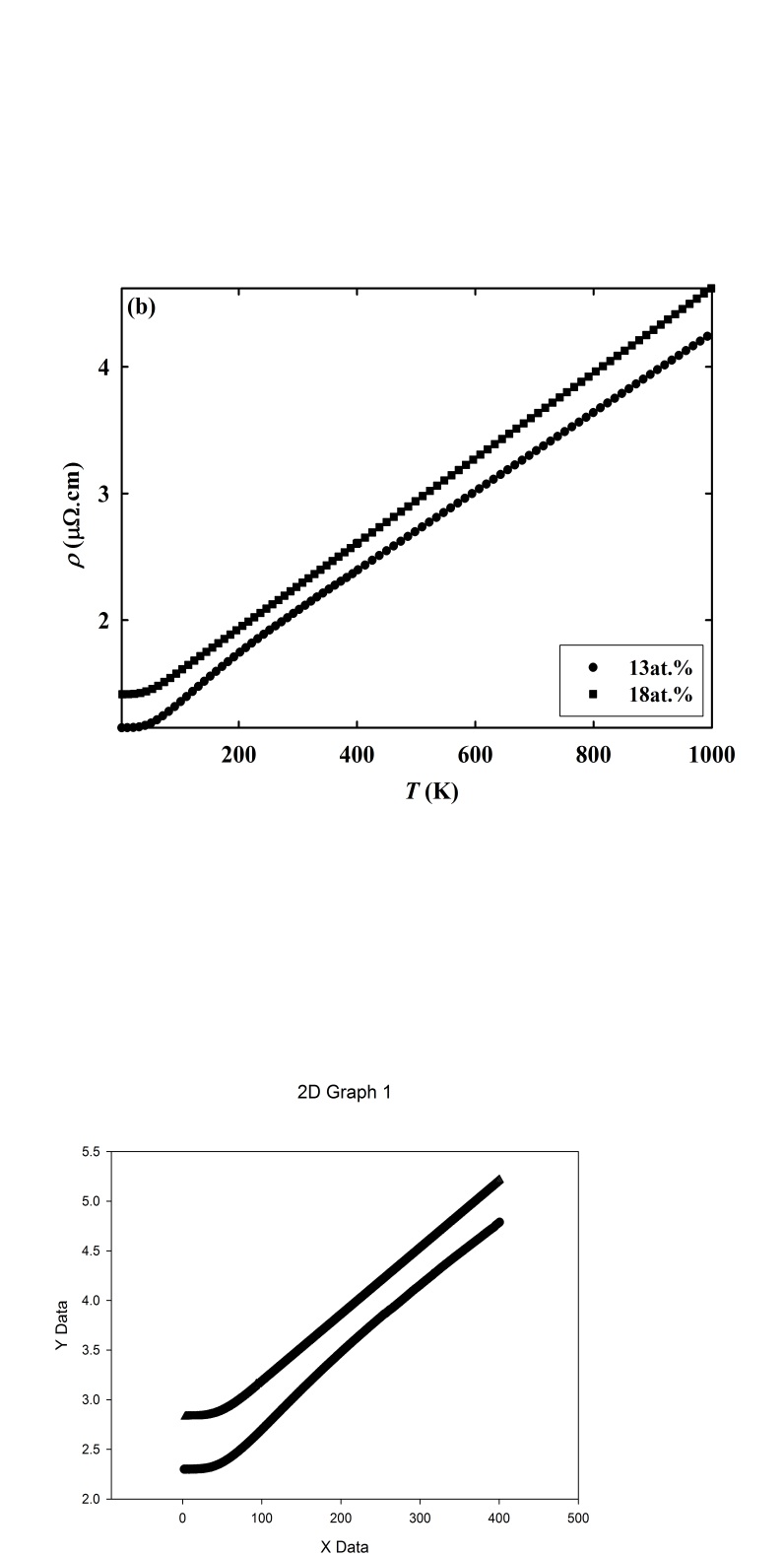 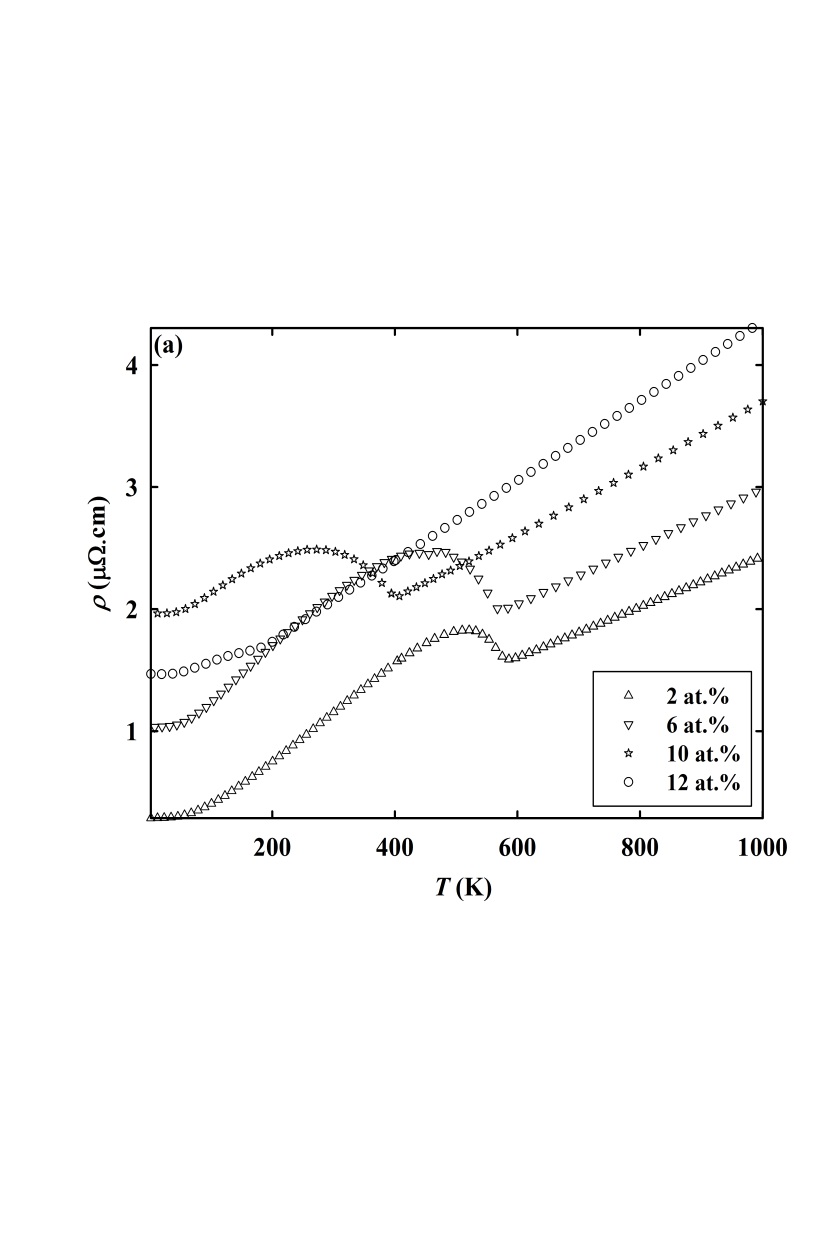 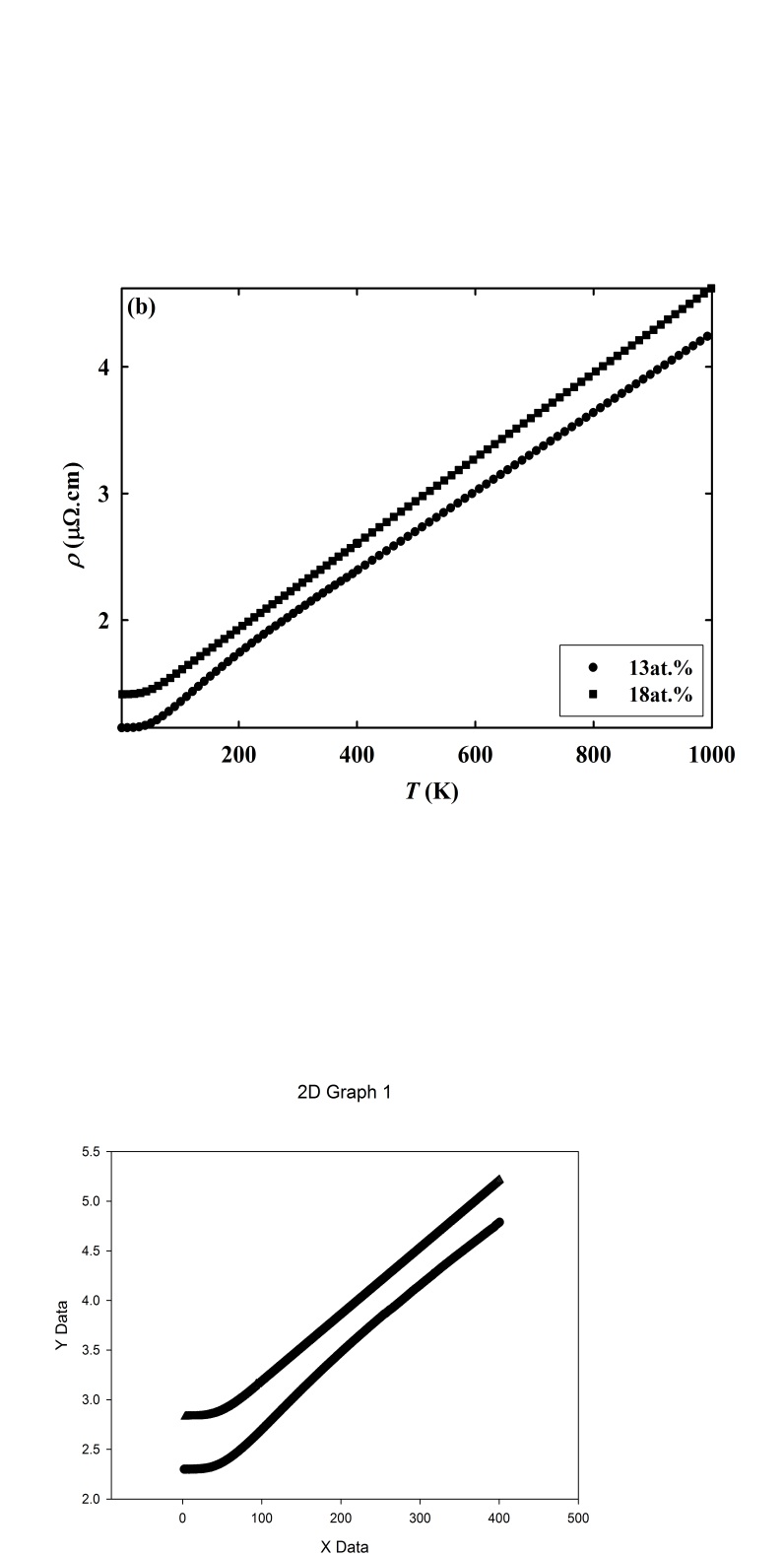 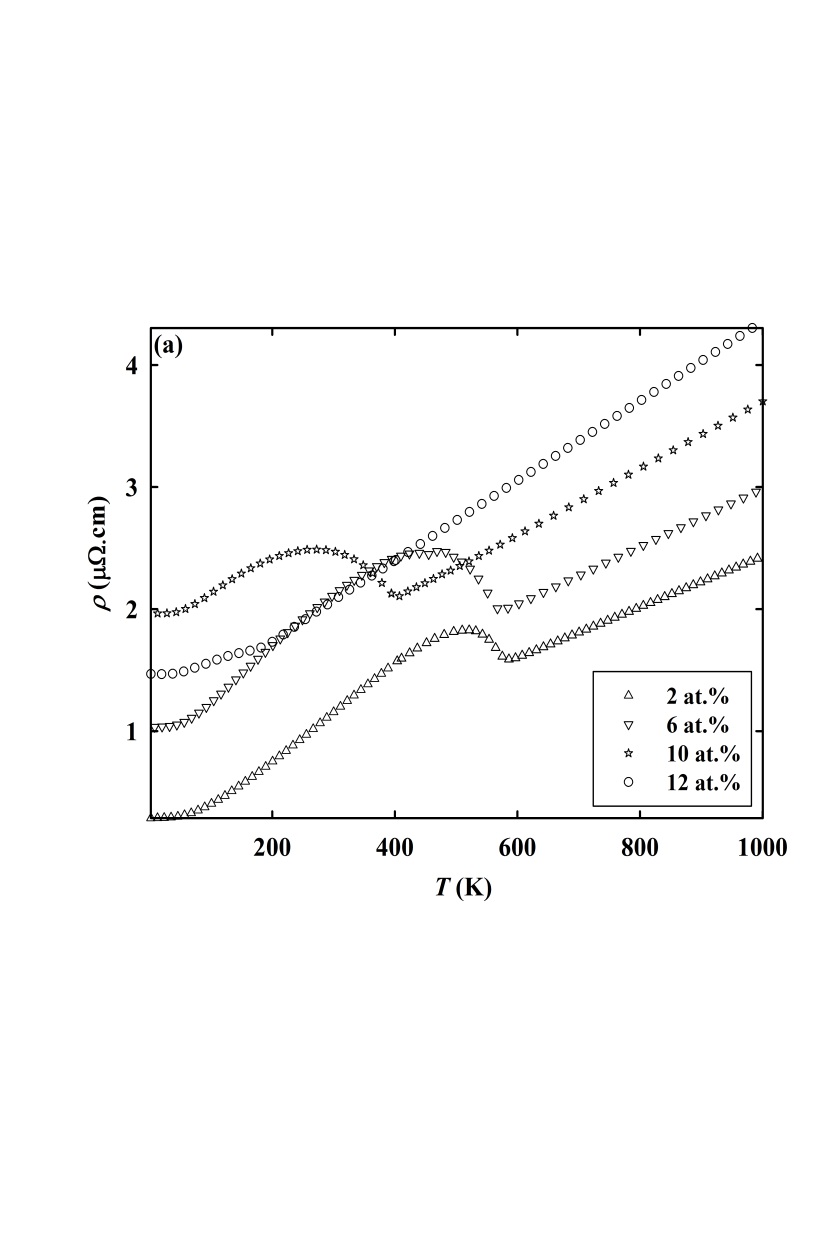 Figure 3 (a) and (b). The electrical resistivity, , of selected Cr100-xOsx alloys in the temperature range 2 ≤ T ≤ 1000 K, with (a) x = 2 (), 6 (), 10 () and 12 () and, (b) x = 13 () and 18 ().The experimental error in the absolute value of  is approximately 3% and originates mainly from errors in the determination of the sample dimensions.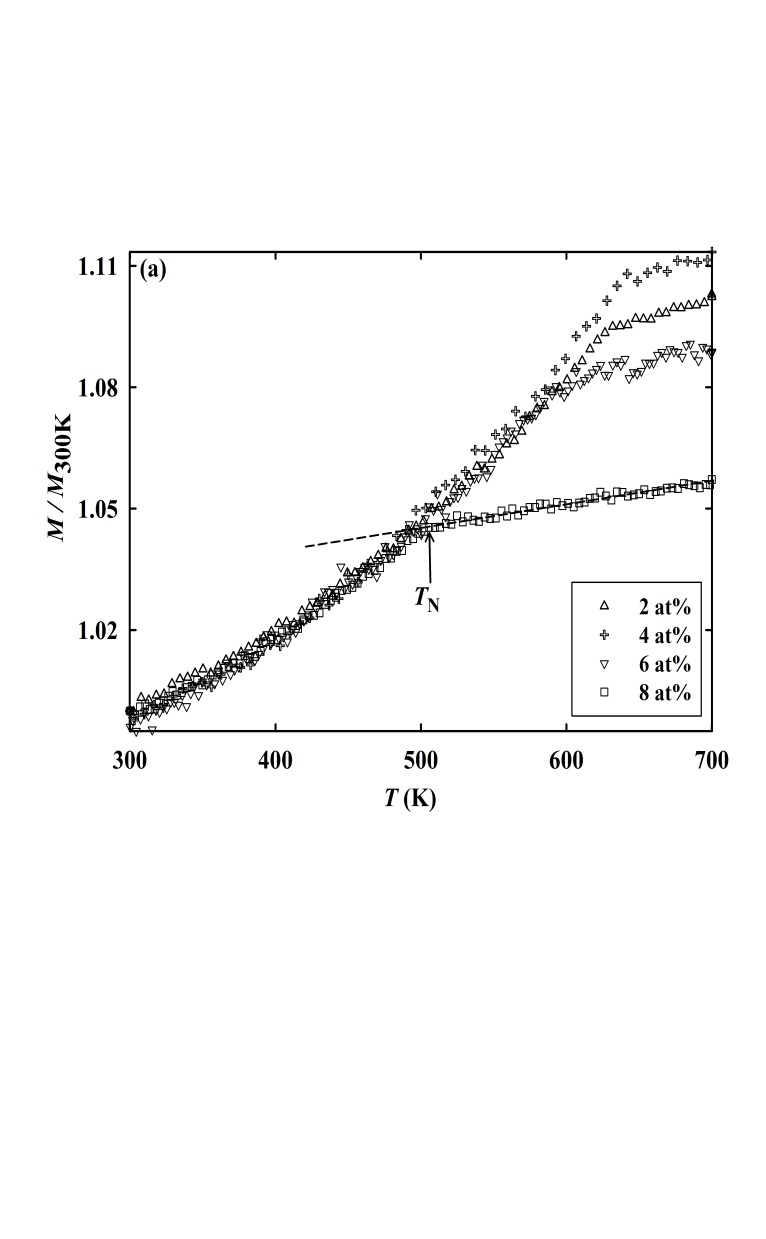 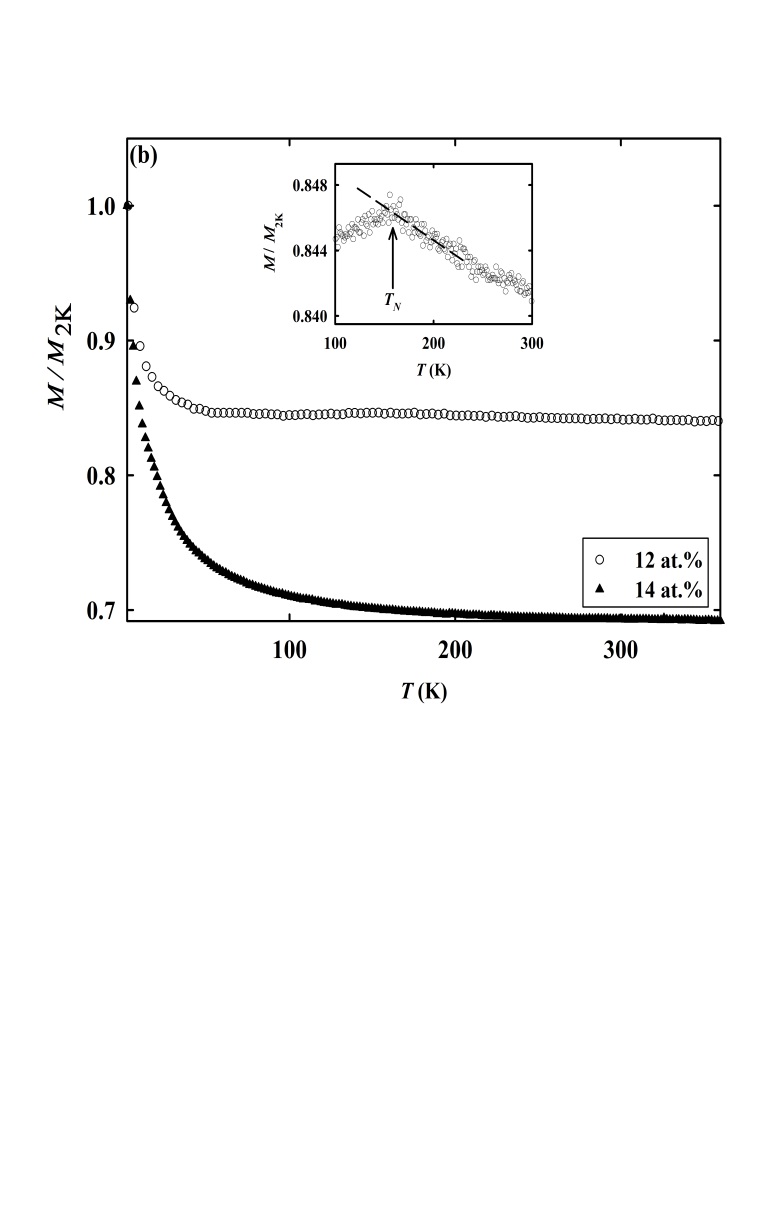 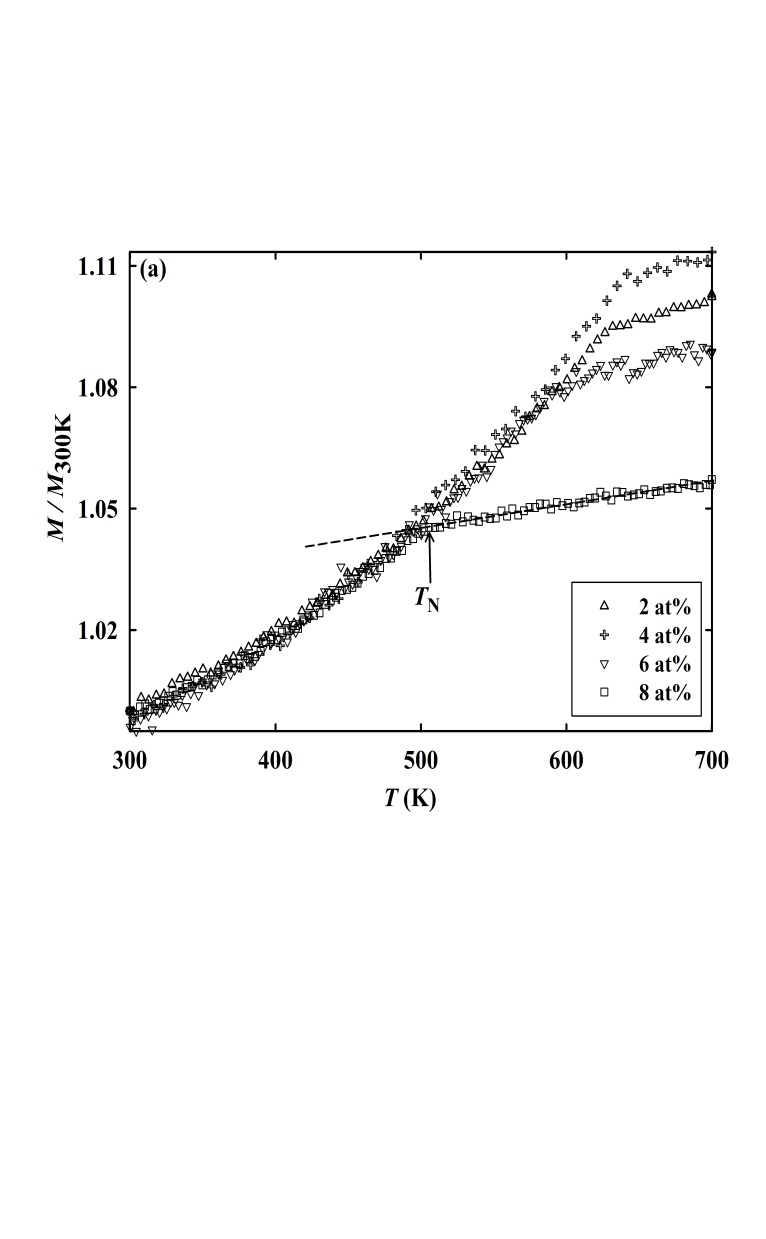 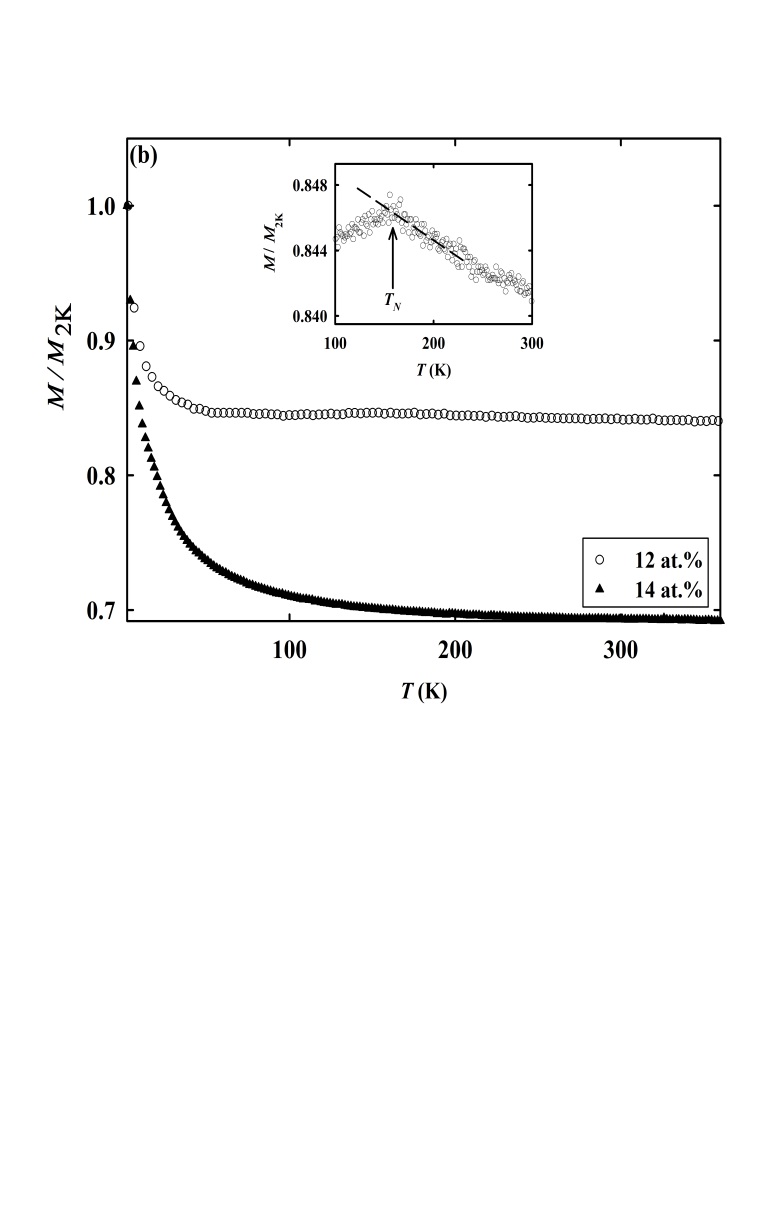 Figure 4. The temperature dependence of the magnetization, Mr(T), of the Cr100-xOsx alloy system with (a) x = 2 (), 4 (), 6 () and 8 (□) in the temperature range 300 to 700 K and, (b) x = 12 () and 14 () in the temperature range 2 to 390 K. The inset in (b) shows Mr(T) curve for x = 12 on an enlarged scale. The dashed lines are discussed in the text.peak in Mr(T) at TN. Alloys with x > 13 did not show anomalous behaviour associated with a magnetic transition in their Mr(T) curves in the temperature range 2 to 390 K – see for example the Mr(T) curve for the x = 14 alloy shown in Figure 4(b). These samples were taken to be paramagnetic at all temperatures down to 2 K.In Figure 5 the magnetic phase diagram for the Cr-Os alloys is shown, constructed from the TN values obtained from the current (T) and M(T) results, together with those determined in previous studies [2-6]. It is evident that the TN values obtained from the current (T) results correspond well with those found in previous studies on this alloy system for x = 2. However, discrepancies are observed in the TN values obtained from the (T) and M(T) results for samples with x = 2, 4, 6, 8, 10 and 12. Resistivity measurements are known to be extremely sensitive to anomalies at TN and are normally the first type of measurements to be considered in determining the magnetic transition temperatures [1]. As mentioned earlier, the M(T) results for these samples were obtained using the VSM option of PPMS that could be used for measurements in the temperature range 300 to 700 K, while M(T) results for the samples with x > 8 was obtained from magnetization measurements utilizing the MPMS in a temperature range 2 to 400 K. From Figure 5 it is clear that the TN values obtained from the M(T) results using the VSM option of the PPMS differ to a larger extend from those determined from the (T) results, when compared to those TN values obtained from the M(T) results obtained using the MPMS. It is speculated that these discrepancies can possibly be related to the differences in heating rates (0.6 K/min for the MPMS versus 5 K/min for the PPMS) or the differences in the applied magnetic fields (50 Oe for the MPMS versus 20 kOe for the PPMS, i.e. relatively high applied magnetic fields were required to effect magnetic transitions with the VSM oven option). On the other hand it is also important to remember that the MPMS is equipped with a more sensitive SQUID sensor, thus enabling extremely accurate magnetic measurements, two orders of magnitude better than the magnetization values obtained using a VSM option of the PPMS [20, 21]. However, the reasons for the observed discrepancies still warrant further investigation.The present study extends the magnetic phase diagram of this alloy system to much higher Os diluent concentrations than what were previously determined [2-6]. The magnetic phase diagram obtained for Cr100-xOsx alloy system resembles the typical behaviour of Cr alloys with group-8 metals. The initial increase in TN with increasing Os concentration can be understood by Fedders and Martin’s theory [3, 5, 17, 19, 22-24]. According to this theory, addition of metals to the right of Cr in the periodic table increases the electron to atom ratio (e/a) and the size of the electron Fermi sheet of pure Cr. This leads to an increase in the contact area between the electron and hole sheets which correspond to an increase in TN [24]. Applied to the current alloy system this implies that the Os increases the electron concentration and  enlarges  the  interaction  area  of  the  electron-hole  Fermi  Figure 5. The magnetic phase diagram for the Cr100-xOsx alloy system as function of Os concentration, showing TN (K) values obtained from electrical resistivity () and magnetization (□) in the present study. Data points from previous studies are also shown in the Figure: Arajs et al. [3] (), Butylenko et al. [1, 2, 4] (,) and Hedman et al. [5] (). P refers to the paramagnetic phase, while AF1 and AF0 refer to the incommensurate and commensurate SDW phases, respectively. The solid and dashed lines are guides to the eye. surfaces. This effect improves the nesting and stabilises the SDW. As x is increased, the CSDW phase forms at x = xL. On addition of Os concentration above triple point concentration, TN rises rapidly and reaches saturation at approximately 4 at.% Os, where perfect nesting occurs, when the size of electron sheet becomes nearly equal to the hole sheet. Further addition of Os leads to Fermi surface mismatch again and the electron sheet becomes bigger than the hole sheet. This effect destabilizes the structure and reduces the TN. According to the current results, the antiferromagnetic order is completely suppressed for Cr-Os alloys with x > 13 and samples with x > 13 remain paramagnetic for all T > 2 K.ConclusionThe magnetic phase diagram of Cr100-xOsx alloy system was, for the first time, as could be ascertained, determined for concentrations as high as x = 22. The general behaviour is similar to that observed for other Cr alloys with group-8 non-magnetic transition metals such as Cr-Ru and Cr-Re [1]. It is important to note that the present (T) results fit well in with those obtained from previous studies [2-6] on this system for x < 2 and shows that the antiferromagnetism in this system appears to be fully suppressed for x = 13. However, discrepancies is observed in the TN values obtained from the (T) and M(T) results for samples with x = 2, 4, 6, 8, 10 and 12 – this needs to be clarified through further investigation. No indication of superconductivity was found in the (T) measurements of the alloys investigated, in the temperature range T > 2 K. This project has addressed certain fundamental questions regarding the behaviour of the Cr-Os magnetic phase diagram at relatively high diluent concentrations. This is a first step from where investigations into possible quantum criticalities in this alloy system can follow.Acknowledgments Financial support from the South African NRF (Grant numbers 80928 and 80626) and the Faculty of Science from the University of Johannesburg is acknowledged.ReferencesFawcett E, Alberts H L, Galkin V Y, Noakes D R and Yakhmi J V 1994 Rev. Mod. Phys. 66 25.Butylenko A K and Nevadcha V V 1982 Sov. Phys. Tech. Phys. 27(1) 102.Arajs S, De Young F. Tice and Andreson E E 1970 J. Appl. Phys. 41(3) 1426.Butylenko A K 1985 Sov. Phys. Tech. Phys. 30 (8) 942.Moyer C A, Kelly J R, Arajs S, Kote G and Garbe K 1981 J. Appl .Phys. 52(3) 1643.Booth J G 1964 Phys. Stat. Sol. 7 K157. Jacobs B S, Prinsloo A R E, Sheppard C J and Strydom A M 2013 J. Appl. Phys. 113 17E126.Reddy L, Alberts H L, Strydom A M, Prinsloo A R E and Venter A M 2008 J. Appl. Phys. 103 07C903.Yeh A, Soh Y-A, J Brooke J, Aeppli G, Rosenbaum T F and Hayden S M 2002 Nature 		419 459.Lee M, Husmann A, Rosenbaum T F and Aeppli G 2004 Phys. Rev. Lett. 92(18) 187201.               Jaramillo R, Feng Y, Wang J and Rosenbaum T F 2010 Proc. Nat. Acad. of Sci. USA (PNAS) 107(9) 09E116.Sheppard C J, Prinsloo A R E, Alberts H L and Strydom A M 2011 J. Appl. Phys. 109(7) 07E104.Venkatraman M and Neumann J P 1990 Bulletin of Alloy Phase Diagrams. 11(1) 8.Blakgher R D, Hein R E, Cox J E and Waterstrat R M 1969 J. Low. Temp. Phys. 1 (6) 539.Fluliger R, Paoli A and Muller J 1974 Solid State Commun. 14 443.Matthias B T, Geballe T H, Compton V B, Corenzwit E and Hull G W 1962 Phys. Rev. 128(2) 588.Gopalakrishnan I K,Yakhmi J V and Iyer R M 1984 J. Magn. Magn. Mat. 46 207.Denton A R and Ashcroft N W 1991 Phys. Rev. A. 43(6) 3161.De Young T F, Arajs S and Anderson E E 1971 Amer. Inst. Phys. Conf. Proc. Magn and Magn. Mat. 5 517.PPMS MultiVu Application User’s Manual 2008 Rev.A2.MPMS MultiVu Application User’s Manual 1999 Rev.A2.Fukamichi K and Siato H 1975 J. Less Common Met. 40 357.Fedders P A and Martin P C 1966 Phys. Rev. 143(1) 245.Yakhmi J V, Gopalakrishnan I K and Iyer R M 1983 J. Less Common Met. 91 327.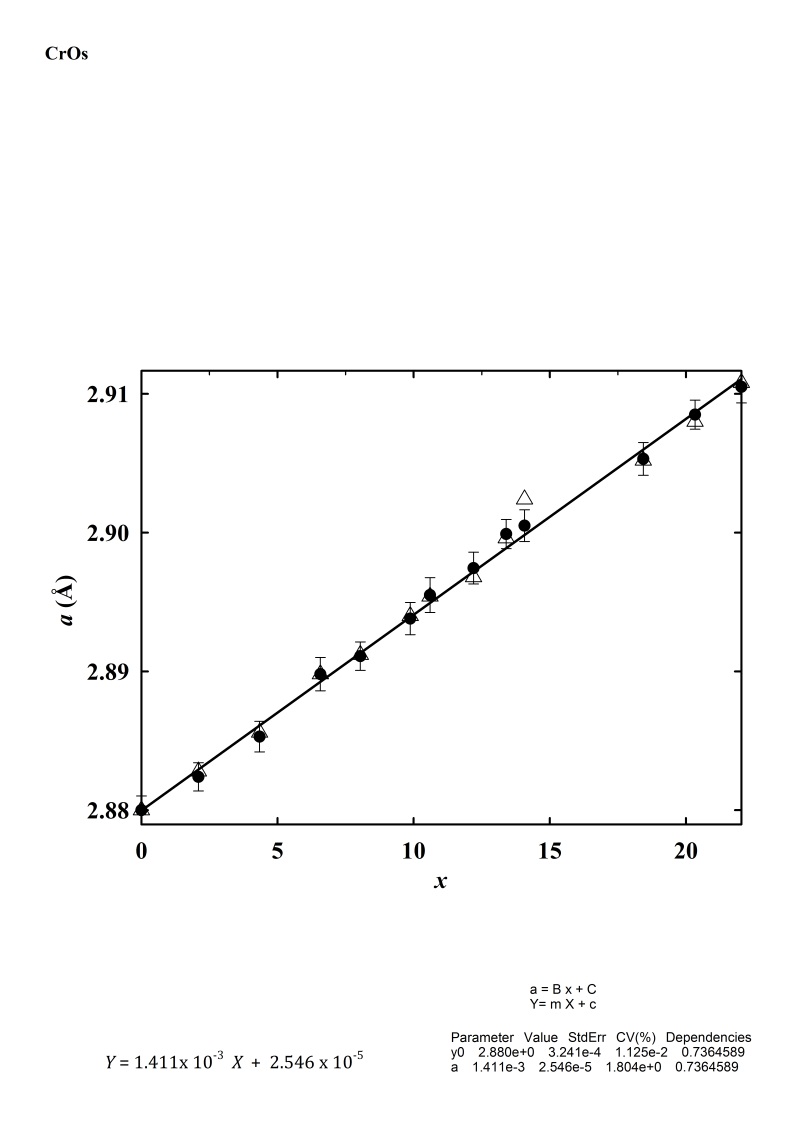 Figure 2. The lattice constant (a) as function of x for various Cr100-xOsx alloys. The values obtained from the XRD measurements are represented by the solid circles () with error bars. Open triangles () represent the values obtained using , where aCr and aOs refer to the lattice parameters of Cr and Os at room temperature, respectively, and aalloy is the calculated value of the lattice parameter for each specific Cr100-xOsx alloy [18]. The line is a linear fit to the experimental data.